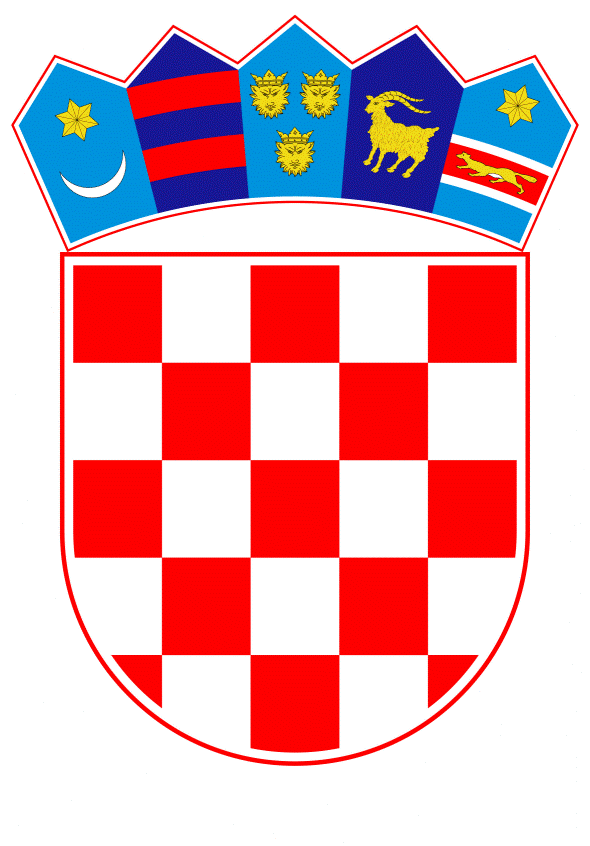 VLADA REPUBLIKE HRVATSKEZagreb, 18. veljače 2021.____________________________________________________________________________________________________________________________________________________ 	Na temelju članka 24. stavaka 1. i 3. Zakona o Vladi Republike Hrvatske („Narodne novine“ br. 150/11., 119/14., 93/16. i 116/18.), Vlada Republike Hrvatske je na sjednici održanoj _________ donijelaODLUKUo uspostavi Pregovaračke skupine za pristupanje Republike Hrvatske Organizaciji za gospodarsku suradnju i razvoj (OECD)I. 	Ovom Odlukom uspostavlja se Pregovaračka skupina za pristupanje Republike Hrvatske Organizaciji za gospodarsku suradnju i razvoj (OECD) (u daljnjem tekstu: Pregovaračka skupina) te se određuje njezin sastav i djelokrug.II. 	Pregovaračka skupina je međuresorno radno tijelo Vlade Republike Hrvatske koje raspravlja o svim pitanjima u vezi s pristupanjem Republike Hrvatske OECD-u te za svoj rad odgovara Vladi Republike Hrvatske. III. 	Zadaće Pregovaračke skupine su davanje prijedloga vezano za strateško usmjeravanje i koordinaciju suradnje Republike Hrvatske s OECD-om s konačnim ciljem punopravnog članstva Republike Hrvatske u OECD-u, a osobito:koordinacija suradnje državnih tijela te drugih institucija i ustanova (u daljnjem  tekstu: nositelji aktivnosti) s radnim tijelima OECD-a, a sukladno Planu pristupanja Republike Hrvatske Konvenciji OECD-a (u daljnjem tekstu: Plan pristupanja);poticanje nositelja aktivnosti u ispunjavanju pravnih i političkih kriterija za članstvo kroz pristupanje i suradnju u odborima i radnim tijelima OECD-a, preuzimanje pravnih instrumenata, a sukladno Planu pristupanja;koordinacija nositelja aktivnosti vezano uz sudjelovanje u drugim aktivnostima u organizaciji OECD-a;sustavno praćenje i analiza učinaka suradnje nositelja aktivnosti s OECD-om;razmjena informacija o aktivnostima unutar OECD-a te stajalištima Europske unije  i njezinih država članica o pitanjima iz djelokruga OECD-a;koordinacija izrade Inicijalnog memoranduma vezano uz pristupanje Republike Hrvatske OECD-u.IV.Pregovaračku skupinu čine:dr. sc. Gordan Grlić Radman, glavni pregovarač, ministar vanjskih i europskih poslova Zdenko Lucić, zamjenik glavnog pregovarača, državni tajnik u Ministarstvu vanjskih i europskih poslova tečlanovi:Tomislav Pokaz, savjetnik predsjednika Vlade Republike HrvatskeStipe Župan, državni tajnik u Ministarstvu financija  Nataša Mikuš Žigman, državna tajnica u Ministarstvu gospodarstva i održivog razvojamr. sc. Josip Salapić, državni tajnik u Ministarstvu pravosuđa i upraveTugomir Majdak, državni tajnik u Ministarstvu poljoprivredeTonči Glavina, državni tajnik u Ministarstvu turizma i sporta Ivica Šušak, državni tajnik u Ministarstvu znanosti i obrazovanja Dragan Jelić, državni tajnik u Ministarstvu rada, mirovinskoga sustava, obitelji i socijalne politike Tomislav Mihotić, državni tajnik u Ministarstvu mora, prometa i infrastrukture  Šime Erlić, državni tajnik u Ministarstvu regionalnoga razvoja i fondova Europske unijeSanja Bošnjak, državna tajnica u Ministarstvu prostornoga uređenja, graditeljstva i državne imovineTomislav Dulibić, državni tajnik u Ministarstvu zdravstvaTerezija Gras, državna tajnica u Ministarstvu unutarnjih poslova Bernard Gršić, državni tajnik Središnjeg državnog uredu za razvoj digitalnog društvamr. sc. Ljiljana Kuterovac, glavna ravnateljica Državnog zavoda za intelektualno vlasništvo Lidija Brković, glavna ravnateljica Državnog zavoda za statistiku dr. sc. Mirta Kapural, predsjednica Vijeća Agencije za zaštitu tržišnog natjecanja  dr. sc. Ante Žigman, predsjednik Upravnog vijeća Hrvatske agencije za nadzor financijskih usluga.	Svaki predstavnik ima svog zamjenika.V.  	Glavni pregovarač saziva sastanke Pregovaračke skupine te predlaže dnevni red i zaključke sastanaka.  	Glavni pregovarač može sazivati sastanke dijela članstva Pregovaračke skupine radi rasprave o stručnim pitanjima iz nadležnosti pojedinih nositelja aktivnosti iz točke III. ove Odluke.  	Glavni pregovarač može na sastanke Pregovaračke skupine pozvati predstavnike drugih tijela državne uprave, radnih tijela Vlade Republike Hrvatske, kao i drugih institucija i ustanova Republike Hrvatske.  	Glavni pregovarač može na sastanke Pregovaračke skupine pozvati vanjske stručnjake, uključujući drugih država te OECD-a, posebice predstavnike organizacija civilnoga društva, akademske i stručne zajednice, ako za to postoji potreba, radi davanja stručnih obrazloženja, prijedloga i mišljenja te razmjene iskustava o pojedinim temama iz djelokruga Pregovaračke skupine. VI.  	Administrativne i tehničke poslove za Pregovaračku skupinu obavljat će Ministarstvo vanjskih i europskih poslova.VII. 	Zadužuje se Ministarstvo vanjskih i europskih poslova da o donošenju ove Odluke izvijesti članove iz točke IV. ove Odluke.VIII. 	Danom stupanja na snagu ove Odluke stavlja se izvan snage Odluka o osnivanju Međuresorne radne skupine za pripremu pristupanja Republike Hrvatske Organizaciji za gospodarsku suradnju i razvoj (OECD), KLASA: 022-03/21-04/155, URBROJ: 50301-21/21-21-2 od 13. svibnja 2021. godine.IX.Ova Odluka stupa na snagu danom donošenja.KLASA:URBROJ:Zagreb,									PREDSJEDNIK								     mr. sc. Andrej Plenković OBRAZLOŽENJEOrganizacija za gospodarsku suradnju i razvoj (OECD) međunarodna je organizacija koja okuplja zemlje opredijeljene za demokraciju i tržišno gospodarstvo s ciljem potpore održivom gospodarskom razvoju, podizanju životnog standarda, unapređenju nacionalnih sektorskih politika kao i rastu svjetske trgovine. OECD-ove države članice nastoje odgovoriti na globalne izazove na području gospodarstva i razvoja te uspostaviti učinkovite i u praksi potvrđene standarde i mehanizme poslovanja. Razmjenom znanja i iskustava te iznalaženjem praktičnih rješenja za nacionalne, regionalne ili globalne probleme, kroz rad svojih više od 250 specijaliziranih odbora, radnih skupina i mreža, OECD predstavlja jedinstven multilateralni forum na kome se raspravlja o najboljim praksama u provedbi ključnih gospodarskih i razvojnih reformi među 38 država članica, koje nedvojbeno pripadaju najrazvijenijem dijelu svijeta. Svojom stručnošću i multidimenzionalnim pristupom aktualnim gospodarskim i razvojnim izazovima, poput suzbijanja korupcije i utaje poreza, poticanja investicija i ujednačenog pristupa globalnim lancima stvaranja vrijednosti, povezivanja obrazovnog sustava s tržištem rada, uravnoteženog teritorijalnog razvoja, učinkovitije javne uprave, dobre zdravstvene politike, poticanja „zelenog rasta" kao osnove održivog razvoja i drugih, OECD je izvor savjeta i preporuka te potencijalni partner u provođenju najzahtjevnijih reformi koje države žele provesti u cilju vlastitog dugoročnog razvoja.O značaju OECD-a govori i činjenica da 38 država članica i pet država ključnih partnera (Brazil, Kina, Indonezija, Južna Afrika i Indija) zajednički proizvode više od 80% ukupnih svjetskih dobara i usluga. To ujedno govori i kako je riječ̌ o „ekskluzivnom klubu" država, koje se prihvaćanjem OECD-ovih preporuka i pravih akata, opredjeljuju za kontinuirano podizanje standarda u svim sferama političkog i gospodarskog života. O ugledu OECD-a govori činjenica da strani ulagači pri odabiru države za ulaganja nerijetko provjeravaju članstvo dotične zemlje u pojedinim odborima OECD-a, znajući da isto podrazumijeva uvažavanje visokih međunarodnih standarda i normi. Pristupanje u punopravno članstvo OECD-a složen je i dugotrajan proces. Temelji se na procjeni OECD-a o sposobnosti države, potencijalne kandidatkinje na članstvo o zadovoljavanju standarda Organizacije u širokom rasponu područja i razini suradnje temeljem „Okvira za razmatranje potencijalnih članova“ koji je donesen 2017. godine, a koji definira mjerljive kriterije za procjenu kandidata za otvaranje pregovora (Framework for the Consideration of Prospective Members).Službeno pismo namjere za pristupanjem OECD-u, Republika Hrvatska uputila je u siječnju 2017. godine, nakon čega je Hrvatska kandidatura razmotrena i prihvaćena. Republika Hrvatska od tog trenutka bila je u statusu potencijalne države kandidatkinje (uz Bugarsku, Rumunjsku, Argentinu, Brazil i Peru). U cilju jačanja aktivnosti s OECD-om, 13. svibnja 2021. godine Odlukom Vlade Republike Hrvatske osnovana je Međuresorna radna skupina (MRS) za pristupanje Republike Hrvatske Organizaciji za gospodarsku suradnju i razvoj (OECD) s ciljem daljnjeg jačanja suradnje te ispunjavanja svih potrebnih kriterija za otvaranje pregovora za članstvo. U radu MRS sudjelovali su predstavnici ministarstava i tijela državne uprave, nositelji aktivnosti s OECD-om, a koordinacija je uspostavljena u Ministarstvu vanjskih i europskih poslova.Republika Hrvatska je od Vijeća OECD-a 25. siječnja 2022. godine zaprimila pozivnicu za otvaranje pregovora s OECD-om. Proces pristupanja OECD-u uključuje rigoroznu i dubinsku ocjenu od strane više od 20 značajnih odbora o spremnosti i sposobnosti države usvojiti sve pravne instrumente OECD-a u okviru nadležnosti odbora, kao i ocjenu politika i praksi države kandidatkinje u usporedbi s najboljim politikama i praksama OECD-a, a sukladno Planu pristupanja koji će biti kreiran za Republiku Hrvatsku.Od države kandidatkinje očekuje se ispunjavanje svih zahtjeva procesa pristupanja. Također, bit će potrebno osigurati sredstva za pokrivanje troškova procesa pristupanja i postpristupnog procesa. Ministarstvo vanjskih i europskih poslova će u suradnji s nadležnim tijelima državne uprave izraditi detaljnu analizu financijskog učinka procesa pristupanja i članstva u OECD-u.Slijedom navedenog, Ministarstvo vanjskih i europskih poslova, kao nositelj aktivnosti jačanja odnosa Republike Hrvatske s međunarodnim organizacijama predlaže osnivanje i uspostavu Pregovaračke skupine za pristupanje Republike Hrvatske Organizaciji za gospodarsku suradnju i razvoj (OECD) u sastavu i sa zadaćama navedenim u prijedlogu Odluke. Provedba ove Odluke ne iziskuje dodatna financijska sredstva iz Državnog proračuna Republike Hrvatske, odnosno, financijska sredstva potrebna za provedbu potrebnih aktivnosti nositelja aktivnosti s OECD-om bit će razmatrana, planirana i predlagana od strane nositelja aktivnosti u njihovim financijskim planovima sukladno dinamici i aktivnostima iz Plana pristupanja. PREDLAGATELJ:Ministarstvo vanjskih i europskih poslovaPREDMET:   Prijedlog odluke o uspostavi  Pregovaračke skupine za pristupanje Republike Hrvatske Organizaciji za gospodarsku suradnju i razvoj (OECD)